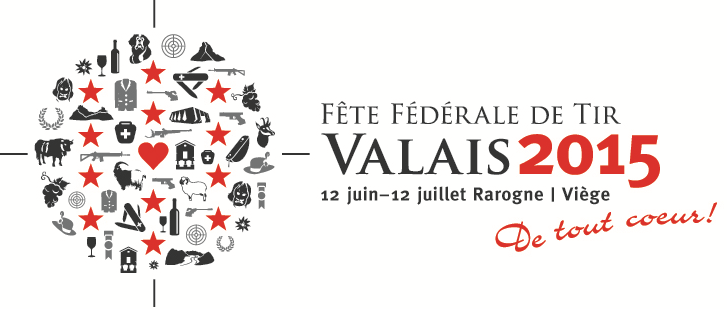 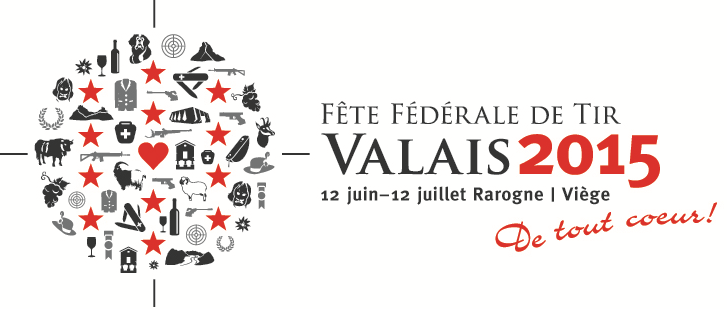 Arme :	Fusil standard	Fiche d’entraînement Nom :	…………………...  Prénom : …………………...		TeamFFT2015_Exercice-Cadillac1_f_v1aLe pneu de Cadillac-1Objectif:	Trouver l’image de visée idéale en fonction des conditions météorologiques actuelles.Coordinations techniques selon J+S:		VI-DE-VD-REExercice avec le RING/GUIDON :Selon l’ouverture de réglage de son tunnel (par exemple de 2,8 à 4,5mm), ouvre ton ring au maximum.Tire 5 coups sur visuel A10 (sans réglage du dioptre ou de correction quelconque).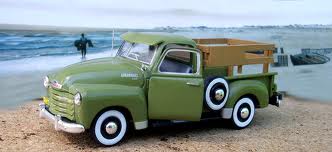 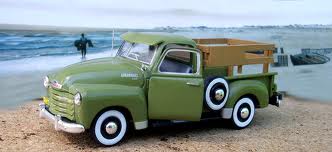 Note les 5 impacts sur la cible au verso par de petites étoiles .Ferme ton ring de 0,3-0,4mm et répète l’opération 2.Note les 5 impacts sur la cible au verso par de petits cercles .Répète l’opération 4.Note les 5 impacts sur la cible au verso par de petits carrés  ou triangles .Répète les opérations jusqu’au minimum possible du réglage.Analyse:	Peu importe où se trouve la gerbe sur la cible, mais elle doit être le plus concentrique possible. Observe si les gerbes se déplacent dans une direction précise (repère horaire :1h, 6h…) ou s’étirent selon un axe (1h-7h ;3h-9h…) en fonction de l’ouverture du ring.Remarques:	Attention de ne pas tricher avec la position de la tête sur l’appui-joue (distance œil-dioptre).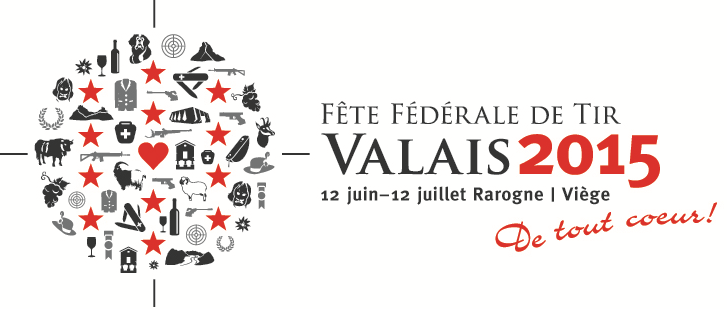 Arme :	Fusil standard	Fiche d’entraînement Nom :	…………………...  Prénom : …………………...		TeamFFT2015_Exercice-Cadillac1_f_v1aLe pneu de Cadillac-1Objectif:	Trouver l’image de visée idéale en fonction des conditions météorologiques actuelles.Coordinations techniques selon J+S:		VI-DE-VD-REExercice avec le RING/GUIDON  :Selon l’ouverture de réglage de son tunnel (par exemple de 2,8 à 4,5mm), ouvre ton ring au maximum.Tire 5 coups sur visuel A10 (sans réglage du dioptre ou de correction quelconque).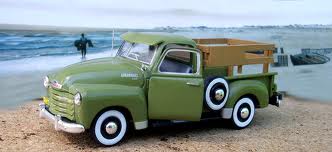 Note les 5 impacts sur la cible au verso par de petites étoiles .Ferme ton ring de 0,3-0,4mm et répète l’opération 2.Note les 5 impacts sur la cible au verso par de petits cercles .Répète l’opération 4.Note les 5 impacts sur la cible au verso par de petits carrés  ou triangles .Répète les opérations jusqu’au minimum possible du réglage.Analyse:	Peu importe où se trouve la gerbe sur la cible, mais elle doit être le plus concentrique possible. Observe si les gerbes se déplacent dans une direction précise (repère horaire :1h, 6h…) ou s’étirent selon un axe (1h-7h ;3h-9h…) en fonction de l’ouverture du ring.Remarques:	Attention de ne pas tricher avec la position de la tête sur l’appui-joue (distance œil-dioptre).Date :	…………………...	Fiche d’entraînement Stand :	…………………...  		TeamFFT2015_Exercice-Cadillac1_f_v1aDate :	…………………...	Fiche d’entraînement Stand :	…………………...  		TeamFFT2015_Exercice-Cadillac1_f_v1a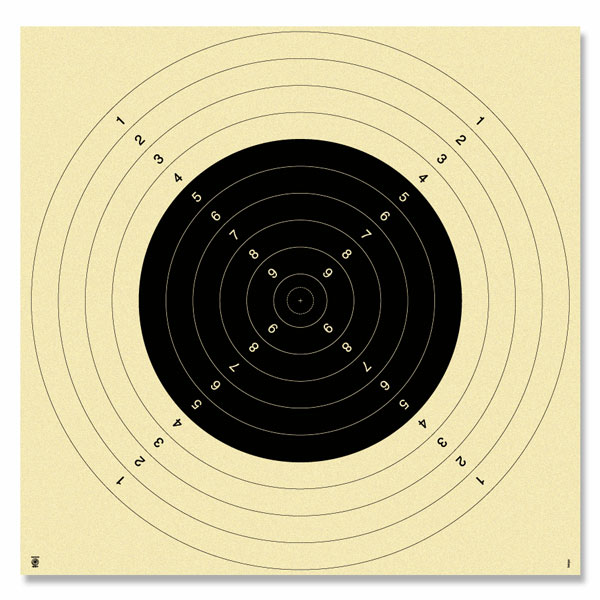 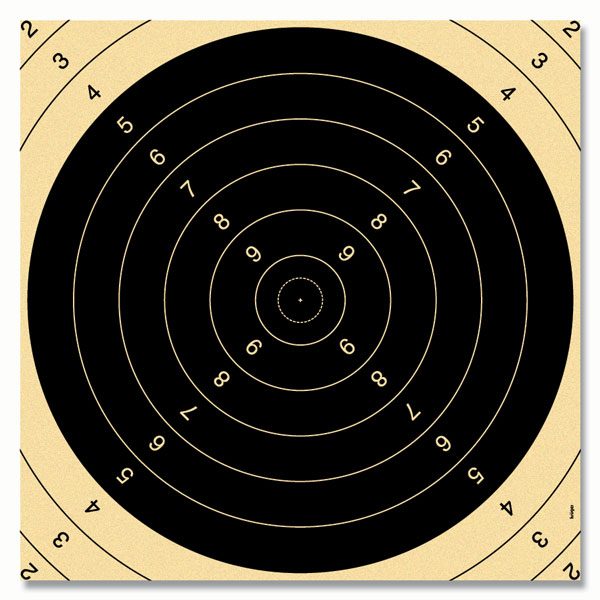 Commentaires à chaud :…………………………………………………………………………………………………………………………………………………………………………………………………………………………………………………………………………………………………………………………………………………………………………………………………………………………………………………………………………………………………………………………………………………………………………………………………………………………………………………………………………………………………………………………………………………………………………………………………………………………………………………………………………………………………………………………………………………………………………Commentaires à chaud :…………………………………………………………………………………………………………………………………………………………………………………………………………………………………………………………………………………………………………………………………………………………………………………………………………………………………………………………………………………………………………………………………………………………………………………………………………………………………………………………………………………………………………………………………………………………………………………………………………………………………………………………………………………………………………………………………………………………………………